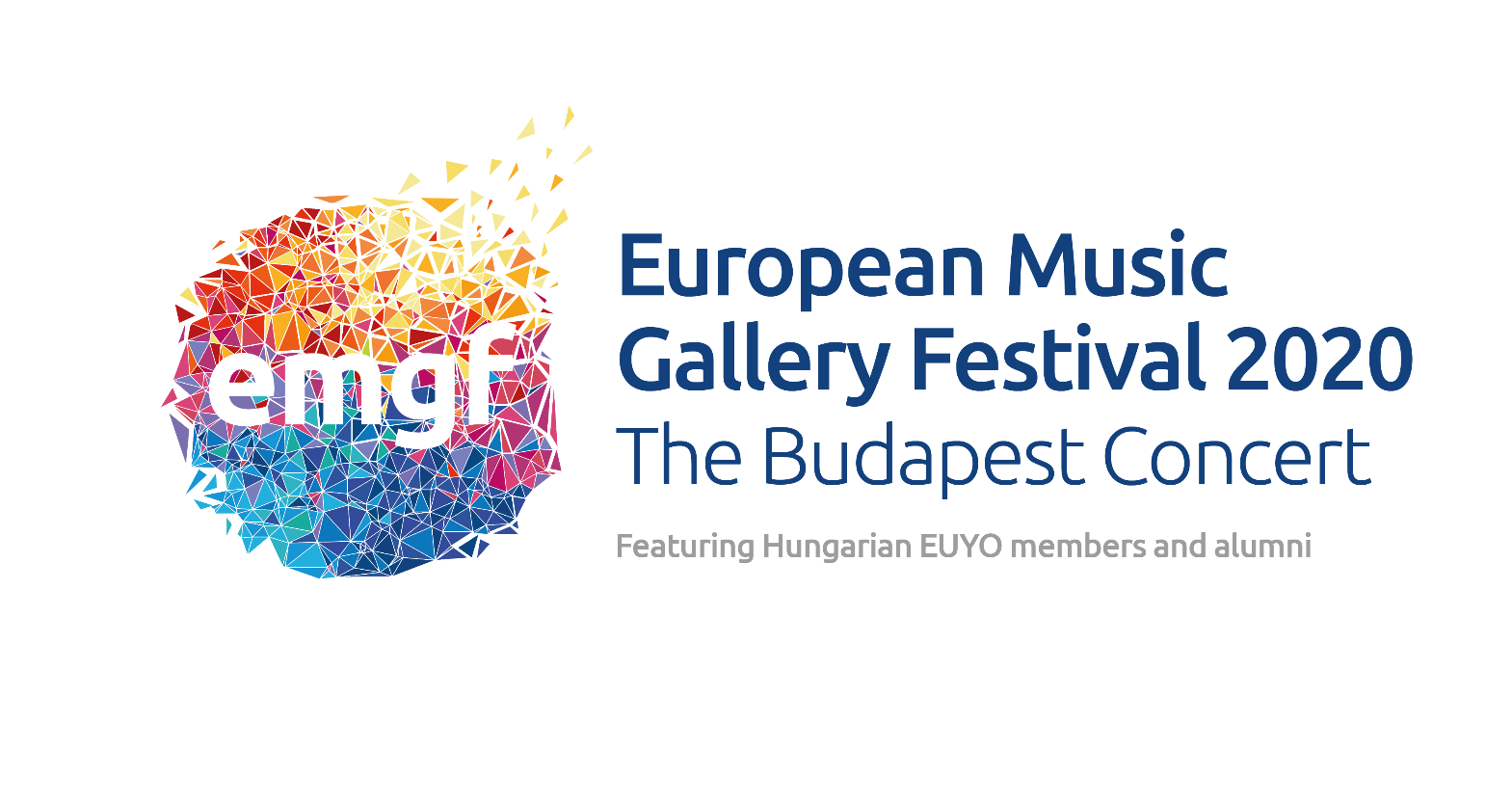 ___________________________________________________________________________________The European Union Youth Orchestra announcesThe Budapest ConcertPart of the European Music Gallery Festival 2020 An ensemble of Hungarian EUYO members and alumni will perform a socially-distanced chamber music concert on August 13th in the De la Motte-Beer-palace___________________________________________________________________________________A chamber ensemble of Hungarian EUYO members and alumni will perform a special concert in the hearth of Budapest: the hall of the De la Motte-Beer-palace in Buda Castle. The concert will take place on Thursday August 13th, at 19:30. Access to concerts is free, subject to availability of seats.The performances, organised with the support of the Kreatív Európa Nonprofit Kft., are part of the European Music Gallery Festival 2020, a series of 24 socially distanced concerts in 19 countries across Europe, involving around 300 musicians coming from all 27 EU countries and the UK. These concerts will follow all the appropriate health rules in force to allow musicians and audience to come together for a socially distanced live performance.This group of musicians will be representing the Orchestra’s role as cultural ambassador of the European Union. As the Orchestra works to bring its live concerts to ever larger audiences, a recording will be made to be later broadcast on the EUYO social media channels.The Orchestra will perform a varied programme of contemporary music, featuring pieces of composers such as Steve Reich, Friedrich Kuhlau, Nicolas Martynciow, Malcolm Arnold, Gordon Jacob and the Hungarian Györgi Ligeti, to end with a classical masterpiece such as one of Johann Sebastian Bach’s suite for cello solo.PROGRAMMESteve Reich - Nagoya for 2 Marimbas
Friedrich Kuhlau - Capriccio No 1. for solo Flute
Nicolas Martynciow - Tchik for snare drum
Malcolm Arnold - Fantasy
Gordon Jacob - Partita for solo bassoon
Györgi Ligeti - Continuum for 2 Marimbas
Johann Sebastian Bach - Suite in C-Major BWV 1009 (Preludium, Sarabande, Bourrée, Gigue)___________________________________________________________________________________MUSICIANS___________________________________________________________________________________The European Union Youth Orchestra announcesThe Budapest ConcertPart of the European Music Gallery Festival 2020 An ensemble of Hungarian EUYO members and alumni will perform a socially-distanced chamber music concert on August 13th in the De la Motte-Beer-palace___________________________________________________________________________________A chamber ensemble of Hungarian EUYO members and alumni will perform a special concert in the hearth of Budapest: the hall of the De la Motte-Beer-palace in Buda Castle. The concert will take place on Thursday August 13th, at 19:30. Access to concerts is free, subject to availability of seats.The performances, organised with the support of the Kreatív Európa Nonprofit Kft., are part of the European Music Gallery Festival 2020, a series of 24 socially distanced concerts in 19 countries across Europe, involving around 300 musicians coming from all 27 EU countries and the UK. These concerts will follow all the appropriate health rules in force to allow musicians and audience to come together for a socially distanced live performance.This group of musicians will be representing the Orchestra’s role as cultural ambassador of the European Union. As the Orchestra works to bring its live concerts to ever larger audiences, a recording will be made to be later broadcast on the EUYO social media channels.The Orchestra will perform a varied programme of contemporary music, featuring pieces of composers such as Steve Reich, Friedrich Kuhlau, Nicolas Martynciow, Malcolm Arnold, Gordon Jacob and the Hungarian Györgi Ligeti, to end with a classical masterpiece such as one of Johann Sebastian Bach’s suite for cello solo.PROGRAMMESteve Reich - Nagoya for 2 Marimbas
Friedrich Kuhlau - Capriccio No 1. for solo Flute
Nicolas Martynciow - Tchik for snare drum
Malcolm Arnold - Fantasy
Gordon Jacob - Partita for solo bassoon
Györgi Ligeti - Continuum for 2 Marimbas
Johann Sebastian Bach - Suite in C-Major BWV 1009 (Preludium, Sarabande, Bourrée, Gigue)___________________________________________________________________________________MUSICIANS___________________________________________________________________________________The European Union Youth Orchestra announcesThe Budapest ConcertPart of the European Music Gallery Festival 2020 An ensemble of Hungarian EUYO members and alumni will perform a socially-distanced chamber music concert on August 13th in the De la Motte-Beer-palace___________________________________________________________________________________A chamber ensemble of Hungarian EUYO members and alumni will perform a special concert in the hearth of Budapest: the hall of the De la Motte-Beer-palace in Buda Castle. The concert will take place on Thursday August 13th, at 19:30. Access to concerts is free, subject to availability of seats.The performances, organised with the support of the Kreatív Európa Nonprofit Kft., are part of the European Music Gallery Festival 2020, a series of 24 socially distanced concerts in 19 countries across Europe, involving around 300 musicians coming from all 27 EU countries and the UK. These concerts will follow all the appropriate health rules in force to allow musicians and audience to come together for a socially distanced live performance.This group of musicians will be representing the Orchestra’s role as cultural ambassador of the European Union. As the Orchestra works to bring its live concerts to ever larger audiences, a recording will be made to be later broadcast on the EUYO social media channels.The Orchestra will perform a varied programme of contemporary music, featuring pieces of composers such as Steve Reich, Friedrich Kuhlau, Nicolas Martynciow, Malcolm Arnold, Gordon Jacob and the Hungarian Györgi Ligeti, to end with a classical masterpiece such as one of Johann Sebastian Bach’s suite for cello solo.PROGRAMMESteve Reich - Nagoya for 2 Marimbas
Friedrich Kuhlau - Capriccio No 1. for solo Flute
Nicolas Martynciow - Tchik for snare drum
Malcolm Arnold - Fantasy
Gordon Jacob - Partita for solo bassoon
Györgi Ligeti - Continuum for 2 Marimbas
Johann Sebastian Bach - Suite in C-Major BWV 1009 (Preludium, Sarabande, Bourrée, Gigue)___________________________________________________________________________________MUSICIANS___________________________________________________________________________________The European Union Youth Orchestra announcesThe Budapest ConcertPart of the European Music Gallery Festival 2020 An ensemble of Hungarian EUYO members and alumni will perform a socially-distanced chamber music concert on August 13th in the De la Motte-Beer-palace___________________________________________________________________________________A chamber ensemble of Hungarian EUYO members and alumni will perform a special concert in the hearth of Budapest: the hall of the De la Motte-Beer-palace in Buda Castle. The concert will take place on Thursday August 13th, at 19:30. Access to concerts is free, subject to availability of seats.The performances, organised with the support of the Kreatív Európa Nonprofit Kft., are part of the European Music Gallery Festival 2020, a series of 24 socially distanced concerts in 19 countries across Europe, involving around 300 musicians coming from all 27 EU countries and the UK. These concerts will follow all the appropriate health rules in force to allow musicians and audience to come together for a socially distanced live performance.This group of musicians will be representing the Orchestra’s role as cultural ambassador of the European Union. As the Orchestra works to bring its live concerts to ever larger audiences, a recording will be made to be later broadcast on the EUYO social media channels.The Orchestra will perform a varied programme of contemporary music, featuring pieces of composers such as Steve Reich, Friedrich Kuhlau, Nicolas Martynciow, Malcolm Arnold, Gordon Jacob and the Hungarian Györgi Ligeti, to end with a classical masterpiece such as one of Johann Sebastian Bach’s suite for cello solo.PROGRAMMESteve Reich - Nagoya for 2 Marimbas
Friedrich Kuhlau - Capriccio No 1. for solo Flute
Nicolas Martynciow - Tchik for snare drum
Malcolm Arnold - Fantasy
Gordon Jacob - Partita for solo bassoon
Györgi Ligeti - Continuum for 2 Marimbas
Johann Sebastian Bach - Suite in C-Major BWV 1009 (Preludium, Sarabande, Bourrée, Gigue)___________________________________________________________________________________MUSICIANS___________________________________________________________________________________The European Union Youth Orchestra announcesThe Budapest ConcertPart of the European Music Gallery Festival 2020 An ensemble of Hungarian EUYO members and alumni will perform a socially-distanced chamber music concert on August 13th in the De la Motte-Beer-palace___________________________________________________________________________________A chamber ensemble of Hungarian EUYO members and alumni will perform a special concert in the hearth of Budapest: the hall of the De la Motte-Beer-palace in Buda Castle. The concert will take place on Thursday August 13th, at 19:30. Access to concerts is free, subject to availability of seats.The performances, organised with the support of the Kreatív Európa Nonprofit Kft., are part of the European Music Gallery Festival 2020, a series of 24 socially distanced concerts in 19 countries across Europe, involving around 300 musicians coming from all 27 EU countries and the UK. These concerts will follow all the appropriate health rules in force to allow musicians and audience to come together for a socially distanced live performance.This group of musicians will be representing the Orchestra’s role as cultural ambassador of the European Union. As the Orchestra works to bring its live concerts to ever larger audiences, a recording will be made to be later broadcast on the EUYO social media channels.The Orchestra will perform a varied programme of contemporary music, featuring pieces of composers such as Steve Reich, Friedrich Kuhlau, Nicolas Martynciow, Malcolm Arnold, Gordon Jacob and the Hungarian Györgi Ligeti, to end with a classical masterpiece such as one of Johann Sebastian Bach’s suite for cello solo.PROGRAMMESteve Reich - Nagoya for 2 Marimbas
Friedrich Kuhlau - Capriccio No 1. for solo Flute
Nicolas Martynciow - Tchik for snare drum
Malcolm Arnold - Fantasy
Gordon Jacob - Partita for solo bassoon
Györgi Ligeti - Continuum for 2 Marimbas
Johann Sebastian Bach - Suite in C-Major BWV 1009 (Preludium, Sarabande, Bourrée, Gigue)___________________________________________________________________________________MUSICIANS___________________________________________________________________________________The European Union Youth Orchestra announcesThe Budapest ConcertPart of the European Music Gallery Festival 2020 An ensemble of Hungarian EUYO members and alumni will perform a socially-distanced chamber music concert on August 13th in the De la Motte-Beer-palace___________________________________________________________________________________A chamber ensemble of Hungarian EUYO members and alumni will perform a special concert in the hearth of Budapest: the hall of the De la Motte-Beer-palace in Buda Castle. The concert will take place on Thursday August 13th, at 19:30. Access to concerts is free, subject to availability of seats.The performances, organised with the support of the Kreatív Európa Nonprofit Kft., are part of the European Music Gallery Festival 2020, a series of 24 socially distanced concerts in 19 countries across Europe, involving around 300 musicians coming from all 27 EU countries and the UK. These concerts will follow all the appropriate health rules in force to allow musicians and audience to come together for a socially distanced live performance.This group of musicians will be representing the Orchestra’s role as cultural ambassador of the European Union. As the Orchestra works to bring its live concerts to ever larger audiences, a recording will be made to be later broadcast on the EUYO social media channels.The Orchestra will perform a varied programme of contemporary music, featuring pieces of composers such as Steve Reich, Friedrich Kuhlau, Nicolas Martynciow, Malcolm Arnold, Gordon Jacob and the Hungarian Györgi Ligeti, to end with a classical masterpiece such as one of Johann Sebastian Bach’s suite for cello solo.PROGRAMMESteve Reich - Nagoya for 2 Marimbas
Friedrich Kuhlau - Capriccio No 1. for solo Flute
Nicolas Martynciow - Tchik for snare drum
Malcolm Arnold - Fantasy
Gordon Jacob - Partita for solo bassoon
Györgi Ligeti - Continuum for 2 Marimbas
Johann Sebastian Bach - Suite in C-Major BWV 1009 (Preludium, Sarabande, Bourrée, Gigue)___________________________________________________________________________________MUSICIANS___________________________________________________________________________________The European Union Youth Orchestra announcesThe Budapest ConcertPart of the European Music Gallery Festival 2020 An ensemble of Hungarian EUYO members and alumni will perform a socially-distanced chamber music concert on August 13th in the De la Motte-Beer-palace___________________________________________________________________________________A chamber ensemble of Hungarian EUYO members and alumni will perform a special concert in the hearth of Budapest: the hall of the De la Motte-Beer-palace in Buda Castle. The concert will take place on Thursday August 13th, at 19:30. Access to concerts is free, subject to availability of seats.The performances, organised with the support of the Kreatív Európa Nonprofit Kft., are part of the European Music Gallery Festival 2020, a series of 24 socially distanced concerts in 19 countries across Europe, involving around 300 musicians coming from all 27 EU countries and the UK. These concerts will follow all the appropriate health rules in force to allow musicians and audience to come together for a socially distanced live performance.This group of musicians will be representing the Orchestra’s role as cultural ambassador of the European Union. As the Orchestra works to bring its live concerts to ever larger audiences, a recording will be made to be later broadcast on the EUYO social media channels.The Orchestra will perform a varied programme of contemporary music, featuring pieces of composers such as Steve Reich, Friedrich Kuhlau, Nicolas Martynciow, Malcolm Arnold, Gordon Jacob and the Hungarian Györgi Ligeti, to end with a classical masterpiece such as one of Johann Sebastian Bach’s suite for cello solo.PROGRAMMESteve Reich - Nagoya for 2 Marimbas
Friedrich Kuhlau - Capriccio No 1. for solo Flute
Nicolas Martynciow - Tchik for snare drum
Malcolm Arnold - Fantasy
Gordon Jacob - Partita for solo bassoon
Györgi Ligeti - Continuum for 2 Marimbas
Johann Sebastian Bach - Suite in C-Major BWV 1009 (Preludium, Sarabande, Bourrée, Gigue)___________________________________________________________________________________MUSICIANS___________________________________________________________________________________The European Union Youth Orchestra announcesThe Budapest ConcertPart of the European Music Gallery Festival 2020 An ensemble of Hungarian EUYO members and alumni will perform a socially-distanced chamber music concert on August 13th in the De la Motte-Beer-palace___________________________________________________________________________________A chamber ensemble of Hungarian EUYO members and alumni will perform a special concert in the hearth of Budapest: the hall of the De la Motte-Beer-palace in Buda Castle. The concert will take place on Thursday August 13th, at 19:30. Access to concerts is free, subject to availability of seats.The performances, organised with the support of the Kreatív Európa Nonprofit Kft., are part of the European Music Gallery Festival 2020, a series of 24 socially distanced concerts in 19 countries across Europe, involving around 300 musicians coming from all 27 EU countries and the UK. These concerts will follow all the appropriate health rules in force to allow musicians and audience to come together for a socially distanced live performance.This group of musicians will be representing the Orchestra’s role as cultural ambassador of the European Union. As the Orchestra works to bring its live concerts to ever larger audiences, a recording will be made to be later broadcast on the EUYO social media channels.The Orchestra will perform a varied programme of contemporary music, featuring pieces of composers such as Steve Reich, Friedrich Kuhlau, Nicolas Martynciow, Malcolm Arnold, Gordon Jacob and the Hungarian Györgi Ligeti, to end with a classical masterpiece such as one of Johann Sebastian Bach’s suite for cello solo.PROGRAMMESteve Reich - Nagoya for 2 Marimbas
Friedrich Kuhlau - Capriccio No 1. for solo Flute
Nicolas Martynciow - Tchik for snare drum
Malcolm Arnold - Fantasy
Gordon Jacob - Partita for solo bassoon
Györgi Ligeti - Continuum for 2 Marimbas
Johann Sebastian Bach - Suite in C-Major BWV 1009 (Preludium, Sarabande, Bourrée, Gigue)___________________________________________________________________________________MUSICIANS___________________________________________________________________________________The European Union Youth Orchestra announcesThe Budapest ConcertPart of the European Music Gallery Festival 2020 An ensemble of Hungarian EUYO members and alumni will perform a socially-distanced chamber music concert on August 13th in the De la Motte-Beer-palace___________________________________________________________________________________A chamber ensemble of Hungarian EUYO members and alumni will perform a special concert in the hearth of Budapest: the hall of the De la Motte-Beer-palace in Buda Castle. The concert will take place on Thursday August 13th, at 19:30. Access to concerts is free, subject to availability of seats.The performances, organised with the support of the Kreatív Európa Nonprofit Kft., are part of the European Music Gallery Festival 2020, a series of 24 socially distanced concerts in 19 countries across Europe, involving around 300 musicians coming from all 27 EU countries and the UK. These concerts will follow all the appropriate health rules in force to allow musicians and audience to come together for a socially distanced live performance.This group of musicians will be representing the Orchestra’s role as cultural ambassador of the European Union. As the Orchestra works to bring its live concerts to ever larger audiences, a recording will be made to be later broadcast on the EUYO social media channels.The Orchestra will perform a varied programme of contemporary music, featuring pieces of composers such as Steve Reich, Friedrich Kuhlau, Nicolas Martynciow, Malcolm Arnold, Gordon Jacob and the Hungarian Györgi Ligeti, to end with a classical masterpiece such as one of Johann Sebastian Bach’s suite for cello solo.PROGRAMMESteve Reich - Nagoya for 2 Marimbas
Friedrich Kuhlau - Capriccio No 1. for solo Flute
Nicolas Martynciow - Tchik for snare drum
Malcolm Arnold - Fantasy
Gordon Jacob - Partita for solo bassoon
Györgi Ligeti - Continuum for 2 Marimbas
Johann Sebastian Bach - Suite in C-Major BWV 1009 (Preludium, Sarabande, Bourrée, Gigue)___________________________________________________________________________________MUSICIANSCelloFluteBassoonPercussionCelloFluteBassoonPercussionCelloFluteBassoonPercussionCelloFluteBassoonPercussionEszter KarasszonKata ScheuringPéter VedresGyula LajhóMagor Szabolcs KeresztesEszter KarasszonKata ScheuringPéter VedresGyula LajhóMagor Szabolcs KeresztesEszter KarasszonKata ScheuringPéter VedresGyula LajhóMagor Szabolcs KeresztesEszter KarasszonKata ScheuringPéter VedresGyula LajhóMagor Szabolcs KeresztesEszter KarasszonKata ScheuringPéter VedresGyula LajhóMagor Szabolcs Keresztes___________________________________________________________________________________The EUYO is supported by the European Commission’s Creative Europe programme, and organisations including the Italian Ministry of Culture, The Comune of Ferrara, Ferrara Musica, Grafenegg Kultur, the Provincial Government of Lower Austria, and the 27 EU member states including the Ministry of Human Capacities.The concert is possible thanks to the support from Kreatív Európa Nonprofit Kft and Jeunesses Musicales Hungary.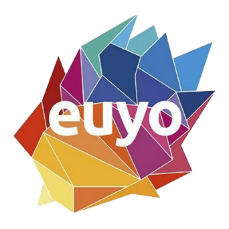 EUROPEAN UNIONYOUTH ORCHESTRA___________________________________________________________________________________The EUYO is supported by the European Commission’s Creative Europe programme, and organisations including the Italian Ministry of Culture, The Comune of Ferrara, Ferrara Musica, Grafenegg Kultur, the Provincial Government of Lower Austria, and the 27 EU member states including the Ministry of Human Capacities.The concert is possible thanks to the support from Kreatív Európa Nonprofit Kft and Jeunesses Musicales Hungary.EUROPEAN UNIONYOUTH ORCHESTRA___________________________________________________________________________________The EUYO is supported by the European Commission’s Creative Europe programme, and organisations including the Italian Ministry of Culture, The Comune of Ferrara, Ferrara Musica, Grafenegg Kultur, the Provincial Government of Lower Austria, and the 27 EU member states including the Ministry of Human Capacities.The concert is possible thanks to the support from Kreatív Európa Nonprofit Kft and Jeunesses Musicales Hungary.EUROPEAN UNIONYOUTH ORCHESTRA___________________________________________________________________________________The EUYO is supported by the European Commission’s Creative Europe programme, and organisations including the Italian Ministry of Culture, The Comune of Ferrara, Ferrara Musica, Grafenegg Kultur, the Provincial Government of Lower Austria, and the 27 EU member states including the Ministry of Human Capacities.The concert is possible thanks to the support from Kreatív Európa Nonprofit Kft and Jeunesses Musicales Hungary.EUROPEAN UNIONYOUTH ORCHESTRA___________________________________________________________________________________The EUYO is supported by the European Commission’s Creative Europe programme, and organisations including the Italian Ministry of Culture, The Comune of Ferrara, Ferrara Musica, Grafenegg Kultur, the Provincial Government of Lower Austria, and the 27 EU member states including the Ministry of Human Capacities.The concert is possible thanks to the support from Kreatív Európa Nonprofit Kft and Jeunesses Musicales Hungary.EUROPEAN UNIONYOUTH ORCHESTRA___________________________________________________________________________________The EUYO is supported by the European Commission’s Creative Europe programme, and organisations including the Italian Ministry of Culture, The Comune of Ferrara, Ferrara Musica, Grafenegg Kultur, the Provincial Government of Lower Austria, and the 27 EU member states including the Ministry of Human Capacities.The concert is possible thanks to the support from Kreatív Európa Nonprofit Kft and Jeunesses Musicales Hungary.EUROPEAN UNIONYOUTH ORCHESTRA___________________________________________________________________________________The EUYO is supported by the European Commission’s Creative Europe programme, and organisations including the Italian Ministry of Culture, The Comune of Ferrara, Ferrara Musica, Grafenegg Kultur, the Provincial Government of Lower Austria, and the 27 EU member states including the Ministry of Human Capacities.The concert is possible thanks to the support from Kreatív Európa Nonprofit Kft and Jeunesses Musicales Hungary.EUROPEAN UNIONYOUTH ORCHESTRA___________________________________________________________________________________The EUYO is supported by the European Commission’s Creative Europe programme, and organisations including the Italian Ministry of Culture, The Comune of Ferrara, Ferrara Musica, Grafenegg Kultur, the Provincial Government of Lower Austria, and the 27 EU member states including the Ministry of Human Capacities.The concert is possible thanks to the support from Kreatív Európa Nonprofit Kft and Jeunesses Musicales Hungary.EUROPEAN UNIONYOUTH ORCHESTRA___________________________________________________________________________________The EUYO is supported by the European Commission’s Creative Europe programme, and organisations including the Italian Ministry of Culture, The Comune of Ferrara, Ferrara Musica, Grafenegg Kultur, the Provincial Government of Lower Austria, and the 27 EU member states including the Ministry of Human Capacities.The concert is possible thanks to the support from Kreatív Európa Nonprofit Kft and Jeunesses Musicales Hungary.EUROPEAN UNIONYOUTH ORCHESTRAFOR FURTHER INFORMATION ON THE EUROPEAN MUSIC GALLERY FESTIVAL 2020FOR FURTHER INFORMATION ON THE EUROPEAN MUSIC GALLERY FESTIVAL 2020FOR FURTHER INFORMATION ON THE EUROPEAN MUSIC GALLERY FESTIVAL 2020FOR FURTHER INFORMATION ON THE EUROPEAN MUSIC GALLERY FESTIVAL 2020FOR FURTHER INFORMATION ON THE EUROPEAN MUSIC GALLERY FESTIVAL 2020FOR FURTHER INFORMATION ON THE EUROPEAN MUSIC GALLERY FESTIVAL 2020FOR FURTHER INFORMATION ON THE EUROPEAN MUSIC GALLERY FESTIVAL 2020FOR FURTHER INFORMATION ON THE EUROPEAN MUSIC GALLERY FESTIVAL 2020FOR FURTHER INFORMATION ON THE EUROPEAN MUSIC GALLERY FESTIVAL 2020For further information please contact Daniele Milazzo, EUYO Communications OfficerEmail daniele@euyo.eu Tel. +44 (0) 7471 992975 For further information please contact Daniele Milazzo, EUYO Communications OfficerEmail daniele@euyo.eu Tel. +44 (0) 7471 992975 For further information please contact Daniele Milazzo, EUYO Communications OfficerEmail daniele@euyo.eu Tel. +44 (0) 7471 992975 For further information please contact Daniele Milazzo, EUYO Communications OfficerEmail daniele@euyo.eu Tel. +44 (0) 7471 992975 For further information please contact Daniele Milazzo, EUYO Communications OfficerEmail daniele@euyo.eu Tel. +44 (0) 7471 992975 For further information please contact Daniele Milazzo, EUYO Communications OfficerEmail daniele@euyo.eu Tel. +44 (0) 7471 992975 For further information please contact Daniele Milazzo, EUYO Communications OfficerEmail daniele@euyo.eu Tel. +44 (0) 7471 992975 For further information please contact Daniele Milazzo, EUYO Communications OfficerEmail daniele@euyo.eu Tel. +44 (0) 7471 992975 For further information please contact Daniele Milazzo, EUYO Communications OfficerEmail daniele@euyo.eu Tel. +44 (0) 7471 992975 Honorary President David Sassoli - President of the European Parliament Co-Founders Lionel & Joy BryerFounding Music Director Claudio Abbado Chief Conductor Vasily Petrenko Conductor Laureate Bernard HaitinkCo-Chairman Sir Ian Stoutzker, CBE Co-Chairman Sir John Tusa Secretary General Marshall MarcusHead of Honorary Patrons Ursula von der Leyen, President of the EU CommissionHonorary Patrons Josep Borrell Fontelles High Representative and Vice-President, Charles Michel President of the European CouncilThe heads of state and government, the ministers of foreign affairs and culture of the EU member statesHonorary President David Sassoli - President of the European Parliament Co-Founders Lionel & Joy BryerFounding Music Director Claudio Abbado Chief Conductor Vasily Petrenko Conductor Laureate Bernard HaitinkCo-Chairman Sir Ian Stoutzker, CBE Co-Chairman Sir John Tusa Secretary General Marshall MarcusHead of Honorary Patrons Ursula von der Leyen, President of the EU CommissionHonorary Patrons Josep Borrell Fontelles High Representative and Vice-President, Charles Michel President of the European CouncilThe heads of state and government, the ministers of foreign affairs and culture of the EU member statesHonorary President David Sassoli - President of the European Parliament Co-Founders Lionel & Joy BryerFounding Music Director Claudio Abbado Chief Conductor Vasily Petrenko Conductor Laureate Bernard HaitinkCo-Chairman Sir Ian Stoutzker, CBE Co-Chairman Sir John Tusa Secretary General Marshall MarcusHead of Honorary Patrons Ursula von der Leyen, President of the EU CommissionHonorary Patrons Josep Borrell Fontelles High Representative and Vice-President, Charles Michel President of the European CouncilThe heads of state and government, the ministers of foreign affairs and culture of the EU member statesHonorary President David Sassoli - President of the European Parliament Co-Founders Lionel & Joy BryerFounding Music Director Claudio Abbado Chief Conductor Vasily Petrenko Conductor Laureate Bernard HaitinkCo-Chairman Sir Ian Stoutzker, CBE Co-Chairman Sir John Tusa Secretary General Marshall MarcusHead of Honorary Patrons Ursula von der Leyen, President of the EU CommissionHonorary Patrons Josep Borrell Fontelles High Representative and Vice-President, Charles Michel President of the European CouncilThe heads of state and government, the ministers of foreign affairs and culture of the EU member statesHonorary President David Sassoli - President of the European Parliament Co-Founders Lionel & Joy BryerFounding Music Director Claudio Abbado Chief Conductor Vasily Petrenko Conductor Laureate Bernard HaitinkCo-Chairman Sir Ian Stoutzker, CBE Co-Chairman Sir John Tusa Secretary General Marshall MarcusHead of Honorary Patrons Ursula von der Leyen, President of the EU CommissionHonorary Patrons Josep Borrell Fontelles High Representative and Vice-President, Charles Michel President of the European CouncilThe heads of state and government, the ministers of foreign affairs and culture of the EU member statesHonorary President David Sassoli - President of the European Parliament Co-Founders Lionel & Joy BryerFounding Music Director Claudio Abbado Chief Conductor Vasily Petrenko Conductor Laureate Bernard HaitinkCo-Chairman Sir Ian Stoutzker, CBE Co-Chairman Sir John Tusa Secretary General Marshall MarcusHead of Honorary Patrons Ursula von der Leyen, President of the EU CommissionHonorary Patrons Josep Borrell Fontelles High Representative and Vice-President, Charles Michel President of the European CouncilThe heads of state and government, the ministers of foreign affairs and culture of the EU member statesHonorary President David Sassoli - President of the European Parliament Co-Founders Lionel & Joy BryerFounding Music Director Claudio Abbado Chief Conductor Vasily Petrenko Conductor Laureate Bernard HaitinkCo-Chairman Sir Ian Stoutzker, CBE Co-Chairman Sir John Tusa Secretary General Marshall MarcusHead of Honorary Patrons Ursula von der Leyen, President of the EU CommissionHonorary Patrons Josep Borrell Fontelles High Representative and Vice-President, Charles Michel President of the European CouncilThe heads of state and government, the ministers of foreign affairs and culture of the EU member statesHonorary President David Sassoli - President of the European Parliament Co-Founders Lionel & Joy BryerFounding Music Director Claudio Abbado Chief Conductor Vasily Petrenko Conductor Laureate Bernard HaitinkCo-Chairman Sir Ian Stoutzker, CBE Co-Chairman Sir John Tusa Secretary General Marshall MarcusHead of Honorary Patrons Ursula von der Leyen, President of the EU CommissionHonorary Patrons Josep Borrell Fontelles High Representative and Vice-President, Charles Michel President of the European CouncilThe heads of state and government, the ministers of foreign affairs and culture of the EU member statesHonorary President David Sassoli - President of the European Parliament Co-Founders Lionel & Joy BryerFounding Music Director Claudio Abbado Chief Conductor Vasily Petrenko Conductor Laureate Bernard HaitinkCo-Chairman Sir Ian Stoutzker, CBE Co-Chairman Sir John Tusa Secretary General Marshall MarcusHead of Honorary Patrons Ursula von der Leyen, President of the EU CommissionHonorary Patrons Josep Borrell Fontelles High Representative and Vice-President, Charles Michel President of the European CouncilThe heads of state and government, the ministers of foreign affairs and culture of the EU member statesEUROPEAN UNION YOUTH ORCHESTRA FOUNDATIONPostal address: Teatro Comunale Claudio Abbado, Corso della Giovecca, 38 - 44121 Ferrara (FE), ItalyLegal seat: Via Asiago, 10 – 00195 Roma (RM), Italy ǀ Registered Foundation Reg.1560724info@euyo.eu - Tel +44 20 7237 7671 P. IVA/VAT number 14993441006 – Codice Fiscale 97967700580EUROPEAN UNION YOUTH ORCHESTRA FOUNDATIONPostal address: Teatro Comunale Claudio Abbado, Corso della Giovecca, 38 - 44121 Ferrara (FE), ItalyLegal seat: Via Asiago, 10 – 00195 Roma (RM), Italy ǀ Registered Foundation Reg.1560724info@euyo.eu - Tel +44 20 7237 7671 P. IVA/VAT number 14993441006 – Codice Fiscale 97967700580EUROPEAN UNION YOUTH ORCHESTRA FOUNDATIONPostal address: Teatro Comunale Claudio Abbado, Corso della Giovecca, 38 - 44121 Ferrara (FE), ItalyLegal seat: Via Asiago, 10 – 00195 Roma (RM), Italy ǀ Registered Foundation Reg.1560724info@euyo.eu - Tel +44 20 7237 7671 P. IVA/VAT number 14993441006 – Codice Fiscale 97967700580EUROPEAN UNION YOUTH ORCHESTRA FOUNDATIONPostal address: Teatro Comunale Claudio Abbado, Corso della Giovecca, 38 - 44121 Ferrara (FE), ItalyLegal seat: Via Asiago, 10 – 00195 Roma (RM), Italy ǀ Registered Foundation Reg.1560724info@euyo.eu - Tel +44 20 7237 7671 P. IVA/VAT number 14993441006 – Codice Fiscale 97967700580EUROPEAN UNION YOUTH ORCHESTRA FOUNDATIONPostal address: Teatro Comunale Claudio Abbado, Corso della Giovecca, 38 - 44121 Ferrara (FE), ItalyLegal seat: Via Asiago, 10 – 00195 Roma (RM), Italy ǀ Registered Foundation Reg.1560724info@euyo.eu - Tel +44 20 7237 7671 P. IVA/VAT number 14993441006 – Codice Fiscale 97967700580EUROPEAN UNION YOUTH ORCHESTRA FOUNDATIONPostal address: Teatro Comunale Claudio Abbado, Corso della Giovecca, 38 - 44121 Ferrara (FE), ItalyLegal seat: Via Asiago, 10 – 00195 Roma (RM), Italy ǀ Registered Foundation Reg.1560724info@euyo.eu - Tel +44 20 7237 7671 P. IVA/VAT number 14993441006 – Codice Fiscale 97967700580EUROPEAN UNION YOUTH ORCHESTRA FOUNDATIONPostal address: Teatro Comunale Claudio Abbado, Corso della Giovecca, 38 - 44121 Ferrara (FE), ItalyLegal seat: Via Asiago, 10 – 00195 Roma (RM), Italy ǀ Registered Foundation Reg.1560724info@euyo.eu - Tel +44 20 7237 7671 P. IVA/VAT number 14993441006 – Codice Fiscale 97967700580EUROPEAN UNION YOUTH ORCHESTRA FOUNDATIONPostal address: Teatro Comunale Claudio Abbado, Corso della Giovecca, 38 - 44121 Ferrara (FE), ItalyLegal seat: Via Asiago, 10 – 00195 Roma (RM), Italy ǀ Registered Foundation Reg.1560724info@euyo.eu - Tel +44 20 7237 7671 P. IVA/VAT number 14993441006 – Codice Fiscale 97967700580EUROPEAN UNION YOUTH ORCHESTRA FOUNDATIONPostal address: Teatro Comunale Claudio Abbado, Corso della Giovecca, 38 - 44121 Ferrara (FE), ItalyLegal seat: Via Asiago, 10 – 00195 Roma (RM), Italy ǀ Registered Foundation Reg.1560724info@euyo.eu - Tel +44 20 7237 7671 P. IVA/VAT number 14993441006 – Codice Fiscale 97967700580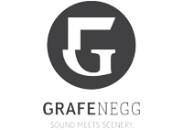 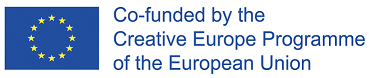 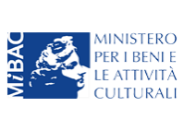 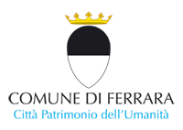 